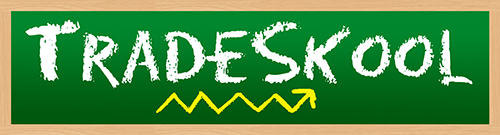 Name: ________________________						Date:__________Fill in the blank to find what kind of superfood Shyrazi is._A L __R A _ _L E _ _ SF _ GWhat is Shyrazi’s third most powerful vitamin?Vitamin KNiacinThiaminVitamin CUnscramble to discover Shyrazi’s most powerful vitamin. LofateViminta KGameneseVitamtni CRewrite to uncover Shyrazi’s second most powerful vitamin. Hint: It’s written backwards! C Minavit6B NimativNimaihtFolateWhat is Shyrazi’s third most powerful mineral?MagnesiumCopperVitamin CPotassiumUnscramble to uncover Shyrazi’s second most powerful mineral. EsemengeCoperpToalfeTopmiussaRewrite to discover Shyrazi’s most powerful mineral. Hint: It’s written backwards!ReppocMuisengamEsenagnamEtalofShyrazi is on the ________________ team.HerbSeedFruitVegetableWhat does Shyrazi’s superpower help with?Blood PressureVaricose Veins KidneyInflammationWhat is the serving size on Shyrazi’s trading card? 3 Grapes1 Cup, Whole6 Cups ¼ a GrapeIf you had half of Shyrazi’s size, how many calories would you have?52	23.558104Fill in the blank to discover what continent(s) Shyrazi is from._ U R _ _ E_F _ I_ AA _ _ A_ O _ T_   A _ _R I _ ASolve the math equation in order to find Shyrazi’s correct energy.90 - 34 x 10 + 2100 + 5208 ÷ 2       14. Which altered state does Tradeskool suggest to maximize Shyrazi’s flavor?Added to TacosFrozenJammed and Spread on ToastCovered in ChocolateWhat is the main body part used in Shyrazi’s special move?Full Body AbsArmsShoulders